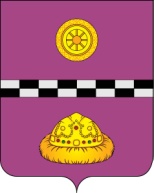 ПОСТАНОВЛЕНИЕНа основании решения Совета муниципального района «Княжпогостский» от   09 апреля 2024 года № 368 «О внесении изменений и дополнений в решение Совета муниципального района «Княжпогостский» от 18.12.2023 № 357 «О бюджете муниципального района «Княжпогостский» на 2024 год и плановый период 2025 и 2026 годов»»	ПОСТАНОВЛЯЮ:           1. Внести изменения в постановление администрации муниципального района «Княжпогостский» от 19 января 2021 г. № 22 «Об утверждении муниципальной программы муниципального района «Княжпогостский» «Профилактика правонарушений и обеспечение безопасности на территории муниципального района «Княжпогостский», приложение № 1 и таблицы 1, 2, 3 приложения № 2 изложить в новой редакции согласно приложениям к настоящему постановлению.2. Считать утратившим силу постановление администрации муниципального района «Княжпогостский» от 13 января 2024 г. № 13 «О внесении изменений в постановление администрации муниципального района «Княжпогостский» от 19 января 2021 г. № 22 «Об утверждении муниципальной программы муниципального района «Княжпогостский» «Профилактика правонарушений и обеспечение безопасности на территории муниципального района «Княжпогостский».           3. Контроль за исполнением настоящего постановления возложить на заместителя руководителя администрации муниципального района «Княжпогостский» Кузиванова А.И.	4. Настоящее постановление вступает в силу с момента его принятия и подлежит официальному опубликованию. Исполняющий обязанности                                                                                                  руководитель администрации                                                 	              В.А. Салинскийот «15» мая 2024 г.	                                 О внесении изменений в постановление администрации муниципального района «Княжпогостский» от 19 января 2021 г. № 22 «Об утверждении муниципальной программы муниципального района «Княжпогостский»«Профилактика правонарушений и обеспечение безопасности на территории муниципального района «Княжпогостский»                                              № 227